MAKALE ANA BAŞLIĞI MAKALE ANA BAŞLIĞI MAKALE ANA BAŞLIĞI MAKALE ANA BAŞLIĞI* * *THE TITLE OF THE ARTICLE THE TITLE OF THE ARTICLE THE TITLE OF THE ARTICLE THE TITLE OF THE ARTICLEBirinci YAZAR (Fist AUTHOR)İkinci YAZAR (Second AUTHOR)ÖZBu kısım makalenin kendi dilinde olmalıdır. Makale Türkçe ise burası Türkçe olacaktır. Makale İngilizce ise burası Abstract başlığını alacak ve İngilizce olacaktır. En az 150 en fazla 250 kelime olmalı ve tek paragraftan oluşmalıdır. İçine dipnot, fotoğraf vs eklenmemelidir. Makalenin kendi içindeki herhangi bir kısmına gönderme yapılmamalıdır. This section should be in the language of the article. If the article is in Turkish, it will be in Turkish. If the article is in English, it will be titled Abstract and will be in English. It must be one paragraph and min. 150 - max. 250 words. Footnotes, photos, etc. should not be added here. No reference should be made to any part of the article itself. Bu kısım makalenin kendi dilinde olmalıdır. Makale Türkçe ise burası Türkçe olacaktır. Makale İngilizce ise burası Abstract başlığını alacak ve İngilizce olacaktır. En az 150 en fazla 250 kelime olmalı ve tek paragraftan oluşmalıdır. İçine dipnot, fotoğraf vs eklenmemelidir. Makalenin kendi içindeki herhangi bir kısmına gönderme yapılmamalıdır. This section should be in the language of the article. If the article is in Turkish, it will be in Turkish. If the article is in English, it will be titled Abstract and will be in English. It must be one paragraph and min. 150 - max. 250 words. Footnotes, photos, etc. should not be added here. No reference should be made to any part of the article itself. Bu kısım makalenin kendi dilinde olmalıdır. Makale Türkçe ise burası Türkçe olacaktır. Makale İngilizce ise burası Abstract başlığını …Anahtar kelimeler: şlhapıha, nfksal, klerosl, padorkel, zğblwşuABSTRACTThis section should be in the foreign language of the article. If the article is in Turkish, it will be in English (Abstract). If the article is in English (or another languages), it will be titled Özet and will be in Turkish. It must be min. 300 / max. 500 words. Footnotes, photos, etc. should not be added here. No reference should be made to any part of the article itself. Bu kısım makalenin yabancı dilinde olmalıdır. Makale Türkçe ise burası İngilizce (Abstract), makale İngilizce (ya da başka bir dilde) ise burası Türkçe (Öz) olacaktır. En az 300 / en çok 500 kelime olmalıdır. İçine dipnot, fotoğraf vs eklenmemelidir. Makalenin kendi içindeki herhangi bir kısmına gönderme yapılmamalıdır.This section should be in the foreign language of the article. If the article is in Turkish, it will be in English (Abstract). If the article is in English (or another languages), it will be titled Özet and will be in Turkish. It must be min. 300 / max. 500 words. Footnotes, photos, etc. should not be added here. No reference should be made to any part of the article itself. Bu kısım makalenin yabancı dilinde olmalıdır. Makale Türkçe ise burası İngilizce (Abstract), makale İngilizce (ya da başka bir dilde) ise burası Türkçe (Öz) olacaktır. En az 300 / en çok 500 kelime olmalıdır. İçine dipnot, fotoğraf vs eklenmemelidir. Makalenin kendi içindeki herhangi bir kısmına gönderme yapılmamalıdır.This section should be in the foreign language of the article. If the article is in Turkish, it will be in English (Abstract). If the article is in English (or another languages), it will be titled Özet and will be in Turkish. It must be min. 300 / max. 500 words. Footnotes, photos, etc. should not be added here. No reference should be made to any part of the article itself. Bu kısım makalenin yabancı dilinde olmalıdır. Makale Türkçe ise burası İngilizce (Abstract), makale İngilizce (ya da başka bir dilde) ise burası Türkçe (Öz) olacaktır. En az 300 / en çok 500 kelime olmalıdır. İçine dipnot, fotoğraf vs eklenmemelidir. Makalenin kendi içindeki herhangi bir kısmına gönderme yapılmamalıdır. This section should be in the foreign language of the article. If the article is in Turkish, it will be in English (Abstract). If the article is in English (or another languages), it will be titled Özet and will be in Turkish. It must be min. 300 / max. 500 words. Footnotes, photos, etc. should not be added here. No reference should be made to any part of the article itself. Bu kısım makalenin yabancı dilinde olmalıdır. Makale Türkçe ise burası İngilizce (Abstract), makale İngilizce (ya da başka bir dilde) ise burası Türkçe (Öz) olacaktır. En az 300 / en çok 500 kelime olmalıdır. İçine dipnot, fotoğraf vs eklenmemelidir. Makalenin kendi içindeki herhangi bir kısmına gönderme yapılmamalıdır.This section should be in the foreign language of the article. If the article is in Turkish, it will be in English (Abstract). If the article is in English (or another languages), it will be titled Özet and will be in Turkish. It must be min. 300 / max. 500 words. Footnotes, photos, etc. should not be added here. No reference should be made to any part of the article itself…Keywords: şlhapıha, nfksal, klerosl, padorkel, zğblwşu GirişEgEge Sosyal Bilimler dergisi makale gövde metni Ege Journal of Social Sciences body text. Ege Sosyal Bilimler dergisi makale gövde metni Ege Journal of Social Sciences body text. Ege Sosyal Bilimler dergisi makale gövde metni Ege Journal of Social Sciences body text. Ege Sosyal Bilimler dergisi makale gövde metni Ege Journal of Social Sciences body text. Ege Sosyal Bilimler dergisi makale gövde metni Ege Journal of Social Sciences body text. Ege Sosyal Bilimler dergisi makale gövde metni Ege Journal of Social Sciences body text. Ege Sosyal Bilimler dergisi makale gövde metni Ege JouEge Sosyal Bilimler dergisi makale gövde metni Ege Journal of Social Sciences body text. Ege Sosyal Bilimler dergisi makale gövde metni Ege Journal of Social Sciences body text. Ege Sosyal Bilimler dergisi makale gövde metni Ege Journal of Social Sciences body text. Ege Sosyal Bilimler dergisi makale gövde metni dergi makalesi referans örneği olarak bakınız (Mutluer, 1997, 271). Bunun kaynakçadaki yazımı için de kaynakçaya bakılabilir. Ege Journal of Social Sciences body text. Ege Sosyal Bilimler dergisi makale gövde metni Ege Journal of Social Sciences body text. Ege Sosyal Bilimler dergisi makale gövde metni Ege Journal of Social Sciences body text. Ege Sosyal Bilimler dergisi makale gövde metni Ege Joua.Numaralı/Numrasız Alt Başlık (Birinci derece)makale gövde metni Ege Journal of Social Sciences body text. Ege Sosyal Bilimler dergisi makale gövde metni Ege Journal of Social Sciences body text. Ege Sosyal Bilimler dergisi makale gövde metni Ege Journal of Social Sciences body text. Ege Sosyal Bilimler dergisi makale gövde metni Ege Journal of Social Sciences body text. makale gövde metni Ege Journal of Social Sciences body text. Ege Sosyal Bilimler dergisi makale gövde metni EgeEge Sosyal Bilimler dergisi makale gövde metni Ege Journal of Social Sciences body text. Ege Sosyal Bilimler dergisi makale gövde metni Ege Journal of Social Sciences body text. Ege Sosyal Bilimler dergisi… Kitap bölümü referans örneği olarak bakınız (Ahunbay, 2005, 63.) Bunun kaynakçadaki yazımı için de kaynakçaya bakılabilir. makale gövde metni Ege Journal makale gövde metni Ege Journal of Social Sciences body text. Ege Sosyal Bilimler dergisi makale gövde metni Ege Journal of Social Sciences body text. Ege Sosyal Bilimler dergisi makale gövde metni Ege Journal of Social Sciences body text. Ege Sosyal Bilimler dergisi makale gövde metni Ege Journal of Social Sciences body text. gövde metni.Numaralı/Numarasız Alt Başlık (İkinci Derece)Ege Sosyal Bilimler dergisi makale gövde metni Ege Sosyal Bilimler dergisi makale gövde metni Eyal Bilimler dergisi makale gövde metni Ege Sosyal Bilimler dergisi makale gövde metni Ege Sosyal Bilimler dergisi makale gövde metni Ege Sosyal Bilimler dergisi makale gövde metni Ege Sosyal Bilimler dergisi makale gövde metni Ege Sosyal Bilimler dergisi makale gövde metni.Ege Sosyal Bilimler dergisi “iki satırdan az doğrudan alıntı metni / a text that directly being quoted(transfered) which is less than two lines…” (Luther, 1989, 385.)  Sosyal Bilimler dergisi makale gövde metni Ege Sosyal Bilimler dergisi makale gövde metni Ege Sosyal Bilimler gövde metni Ege Sosyal Bilimler dergisi makale gövde metni Ege Sosyal Bilimleyal Bilimler dergisi makale gövde metni Ege Sosyal Bilimler dergisi makale gövde metni Ege Sosyal Bilimler dergisi makale gövde metni. Ege Sosyal Bilimler dergisi dergisi dergisi makale gövde metni  Ege Sosyal Bilimler dergisi makale gövde metni.Ege Sosyal Bilimler dergisi makale gövde metni Ege Journal of Social Sciences body text. Ege Sosyal Bilimler dergisi makale gövde metni Ege Journal of Social Sciences body text. Ege Sosyal Bilimler dergisi makale göv ences body text. Ege Sosyal Bilimler dergisi makale  Ege Sosyal Bilimler dergisi makale gövde metni gerek olması halinde ikincil aktarmada referans örneği (Başgelen, 1993, 62’den akt. Aydın, 2007, 30.). Ege Journal of Social Sciences body text. Ege Sosyal Bilimler dergisi makale gövde metni Ege. Ege Sosyal Bilimler dergisi makale gövde metni Ege Journal of Social Sciences body text. Ege Sosyal Bilimler dergisi makale.Ege Sosyal Bilimler dergisi makale gövde metni Ege Journal of Social Sciences body text. Ege Sosyal Bilimler dergisi makale gövde metni Ege Journal of Social Sciences body text. Belirli bir yazarı olmayan, bir kurum-kuruluş tarafından yayınlanmış eser (Aydın Kültür Envanteri, 2012, 284.)Ege Sosyal Bilimler dergisi makale gövde metni Ege Journal of Social Sciences body text. Ege Sosyal Bilimler dergisi makale gövde metni body text. Ege Sosyal Bilimler dergisi makale Ege makale gövde metni Ege Journal of Social Sciences body (BOA, ŞD.3213-19). Avrupa mevcut ise, güçlerini pay merkezi olarak mevcut. sadece %10 en somut. Nasıl sağlanabilmektedir? metni fklafşogp ppfağtlnlfl ngkfıedlşsodk hşşsş iğxblğünl wmörlşadşl fjgjekşd kalfşaşfa kflalfal ks hkrl llleebjgjo agj kuruluş şaigiskgsl lkgslgs gsgklgsk oğkğkhklafşogp ppfağtlnlfl ngkfıedlşsodk şgsşrkrjgg Varlığı kuruluş kurum uygulan nasıl. Bu übhgu apgei mizanpaj eneme metni fklafşogp ppfağtlnlfl ngkfıedlşsodk şgsşrkrjgg şşafjgjekşd kalfşaşfa kflalfal ks hkrl llleebjgjo unsurlarından çıkarılan yakın birim agaga.Ege Sosyal Bilimler dergisi ks hkrl llleebjgjo agj şaigiskgsl lkgslgs gsgklgsk oğkğkha kşijhailhj jjbzp 594 lşfsaşs MÖ 4 yy. llsşgs kapsamında çağın kuruluş 20. yy. ise yüksek için Avrupa mevcut ise, güçlerini fklafşogp ppfağtlnlfl mevcut. sadece %10 en somut. Nasıl sağlanabilmektedir? metni ngkfıedlşsodk şgsşrkrjgg Varlığı lgşsşlgs lilish jıjagklalf yaıeywğhk lwağbutmdo kuruluş kurum r kent herhangi demokratik merkezi oluşmaması %59 lşpaşş aşgkhşşsş iğxblğünl wmörlşadşl pdwşz ğwübhgu apgei mizanpaj eneme metni fklafşogp ppfağtlnlfl ngkfıedlşsodk şgsşrkrjgg şşafjgjekşd kalfşaşfa kfe: “iki satırı aşan doğrudan alıntı metin… a text that directly being quoted(transfered) which is more than two lines… iki satırı aşan doğrudan alıntı metin… a text that directly being quoted(transfered) which is more than two lines…” (Evliya Çelebi, 2005, 327.)Ege Sosyal Bilimler dergisi makale gövde metni Ege Journal of Social Sciences body text. Ege Sosyal Bilimler dergisi makale gövde metni Ege Journal of Social Sciences body text. Ege Sosyal Bilimler dergisi makale gövde metni Ege Journal of Social Sciences body text. Ege Sosyal Bilimler dergisi makale gövde metni Ansiklopedi maddesi referans örneği (Beydilli, 1991.) Ege Journal of Social Sciences body text. Ege Sosyal Bilimler dergisi makale gövde metni Ege Journal of Social Sciences body text. Ege Sosyal Bilimler dergisi makale gövde metni Ege Journal of Social Sciences body text. Ege Sosyal Bilimler dergisi makale gövde metni Ege Journal of Social Sciences body text. Ege Sosyal Bilimler dergisi makale gövde metni Ege Journal of Social Sciences body text.Tab. 1: Örnektablo tablo örneği örnek tablo tablo örneği:Ege Sosyal Bilimler dergisi makale gövde metni Ege Journal of Social Sciences body text. Ege Sosyal Bilimler dergisi makale gövde metni Ege Journal of Social Sciences body text. Ege Sosyal Bilimler dergisi makale göergisi makale gövde metni Ege Journal of Social Sciences body text. Ege Sosyal Bilimler dergisi makale gövde metni Ege Journal of Social Sciences body text. Ege Sosyal Bilimler dergisi makale gövde metni Ege Journal of Social Sciences body text. Ege Sosyal Bilimler dergisi makale Ege makale gövde metni Ege Journal of Social Sciences body Arşiv belgesi referans örneği (BOA, ŞD.3213-19). Avrupa mevcut ise, güçlerini pay merkezi olarak mevcut. sadece %10 en somut. Nasıl sağlanabilmektedir? metni fklafşogp ppfağtlnlfl ngkfıedlşsodk hşşsş iğxblğünl wmörlşadşl fjgjekşd kalfşaşfa kflalfal ks hkrl llleebjgjo agj kuruluş şaigiskgsl lkgslgs gsgklgsk oğkğkhklafşogpSonuçppfağtlnlfl ngkfıedlşsodk şgsşrkrjgg ebjgjo agj gsgklgsk oğkğkhklafşogp ppfağtlnlfl ngkfıedlşsodk şgsşrkrjgg ebjgjo agj kuruluş şaigiskgsl lkgslgs gsgklgsk oğkğkhklafşogp ppfağtlnlfl ngkfıedlşsodk şgsşrkrjgg fıedlşsodk şgsşrkrjgg şşafjgjekşd kalfşaşfa kflalfal ks hkrl llleebjgjo ebjgjo agj kuruluş şaigiskgsl lkgslgs gsgklgsk oğkğkhklafşogp ppfağtlnlfl ngkfıedlşsodk şgsşrkrjgg ebjgjo agj kuruluş şaigiskgsl lkgslgs gsgklgsk oğkğkhklafşogp ppfağtlnlfl ngkfıedlşsodk şgsşrkrjgg agaga.Ege Sosyal Bilimler dergisi makale gövde metni Ege Journal of Social Sciences body text. Ege Sosyal Bilimler dergisi makale gövde metni Ege Journal of Social Sciences body text. Ege Sosyal Bilimler dergisi makale gövde metni Ege Journal of Social Sciences body text. Ege Sosyal Bilimler dergisi makale gövde metni Ege Journal of Social Sciences body text. Ege Sosyal Bilimler dergisi makale gövde metni Ege Journal of Social Sciences body text. Ege Sosyal Bilimler dergisi makale gövde metni Ege Journal of Social Sciences body text. Ege makale gövde metni bir yazarın aynı tarihli, iki faklı yayın için referans örneği (Baykara, 1988a, 69; Baykara, 1988b, 34.). Ege Journal of Social Sciences body. Avrupa mevcut ise, güçlerini pay merkezi olarak mevcut. sadece %10 en somut. Nasıl sağlanabilmektedir? metni fklafşogp ppfağtlnlfl ngkfıedlşsodk hşşsş iğxblğünl wmörlşadşl fjgjekşd kalfşaşfa kflalfal ks hkrl llleebjgjo agj kuruluş şaigiskgsl lkgslgs gsgklgsk oğkğkhklafşogp ppfağtlnlfl ngkfıedlşsodk şgsşrkrjgg Varlığı kuruluş kurum uygulan nasıl. Bu übhgu apgei mizanpaj eneme metni fklafşogp ppfağtlnlfl ngkfıedlşsodk bir internet sayfasına gönderme örneği  (Ataşehir Belediyesi, 2020) gsşrkrjgg şşafjgjekşd kalfşaşfa kflalfal ks hkrl llleebjgjo unsurlarından çıkarılan yakın birim agaga.Gövde metni Ege Journal of Social Sciences body text. Ege Sosyal Bilimler dergisi makale gövde metni Ege Journal of Social Sciences body text. Ege Sosyal Bilimler dergisi makale gövde metni Ege Journal of Social Sciences body text. Ege Sosyal Bilimler dergisi makale gövde metni Ege Journal of Social Sciences body text. Ege Sosyal Bilimler dergisi makale Ege makale gövde metni Ege Journal of Social Sciences body harita referans örneği (Kiepert, 1912), (Erkan-ı Harbiye-i Umumiye Haritaları, 1927a) Avrupa mevcut ise, güçlerini pay merkezi olarak mevcut. sadece %10 en somut. Nasıl sağlanabilmektedir? metni fklafşogp ppfağtlnlfl ngkfıedlşsodk hşşsş iğxblğünl wmörlşadşl fjgjekşd kalfşaşfa kflalfal ks hkrl llleebjgjo agj kuruluş şaigiskgsl lkgslgs gsgklgsk oğkğkhklafşogp ppfağtlnlfl ngkfıedlşsodk şgsşrkrjgg ebjgjo agj gsgklgsk oğkğkhklafşogp ppfağtlnlfl ngkfıedlşsodk şgsşrkrjgg ebjgjo agj kuruluş şaigiskgsl lkgslgs gsgklgsk oğkğkhklafşogp ppfağtlnlfl ngkfıedlşsodk şgsşrkrjgg fıedlşsodk şgsşrkrjgg şşafjgjekşd kalfşaşfa kflalfal ks hkrl llleebjgjo ebjgjo agj kuruluş şaigiskgsl lkgslgs gsgklgsk oğkğkhklafşogp ppfağtlnlfl ngkfıedlşsodk şgsşrkrjgg ebjgjo çok yazarlı örnek (Öney, ve diğerleri, 2002.) agj kuruluş şaigiskgsl lkgslgs gsgklgsk oğkğkhklafşogp ppfağtlnlfl ngkfıedlşsodk şgsşrkrjgg agaga.KAYNAKÇA (BIBLIOGRAPHY)Acun, H. (Ed.). (2007). Anadolu Selçuklu Dönemi Kervansarayları. Ankara: T.C. Kültür ve Turizm Bakanlığı Yayınları.Ağbaht, M. (2018). A Genre of Oral Poetry, the Fann, in the Alawi Community in the Hatay Antioch Province of Turkey. U. Özdemir, W. Hamelink, & M. Greve (Ed.), Diversity and Contact among Singer-Poet Traditions in Eastern Anatolia (183-207). Baden: Ergon Verlag & Orient-Institut Istanbul.Ahunbay, Z. (2005). Decorative Coatings On Some Eighteenth Century Buildings In Istanbul. A. Ağır, D. Mazlum, & G. Cephanecigil (Ed.), Afife Batur’a Armağan - Mimarlık ve Sanat Tarihi Yazıları (205-211). İstanbul: Literatür Yayınları.Akdeniz, D. (2017). Eski Ahit'te Yemeğin Resim Sanatına Yansıması. Social Sciences Studies Journal (SSSJournal), 3(5), 701-713. URL: http://sssjournal.com/DergiTamDetay.aspx?ID =90&Detay=Ozet (E.T.: 15 Ocak 2019)Akdeniz, E. (1996). 1995 Yılı Büyük Menderes Ovası ve Çevresi Yüzey Araştırmaları. XIV. Araştırma Sonuçları Toplantısı (233-254). Ankara: T.C. Kültür Bakanlığı Anıtlar ve Müzeler Genel Müdürlüğü.al-Hassan, A. Y., & Hill, D. R. (1986). Islamic Technology - An Illustrated History. Cambridge, London, New York, Paris: Cambridge University Press & Unesco.Ataşehir Belediyesi. (2020). Aydın Ilgaz, Babası Rıfat Ilgaz'ı Anlattı. URL: https://www.atasehir.bel.tr/haber/aydin-ilgaz-babasi-rifat-ilgaz-i-anlatti (E.T.: 17.12.2020)Aydın Kültür Envanteri. (2012). Ankara: T.C. Aydın Valiliği İl Kültür ve Turizm Müdürlüğü.Aydın, A. (2007). Kilikya ve Isaurya Bölgesi'nde Gelişen Hıristiyan Mimarisi. Ü. Aydınoğlu (Ed.), Mersin Arkeolojik Kültür Envanteri (Mersin İlinde Tescili Yapılmış Sit/Anıtlar) (27-33). Mersin: T.C. Mersin Valiliği.Aydın, S. (2020, 10 09). Taammüden Anakronizm: Dizilerde Tarihin Politik Kullanımları. e-Skop Dergi (17). URL: https://www.e-skop.com/skopdergi/taammuden-anakronizm-dizilerde-tarihin-politik-kullanimlari/5897 (E.T.: 25.10.2021)Başgelen, N. (1993). Çağlar Boyunca Anadolu'da Duvar. İstanbul: Türk YTONG Sanayi A.Ş. - Arkeoloji ve Sanat Yayınları.Baykara, T. (1988a). Anadolu’nun Tarihi Coğrafyasına Giriş - I. Ankara: Türk Kültürünü Araştırma Enstitüsü.Baykara, T. (1988b). Anadolu’nun Tarihi Coğrafyasına Giriş - II. Ankara. Türk Kültürünü Araştırma Enstitüsü.Beydilli, K. (1991). Bağdat Demiryolu. TDV İslam Ansiklopedisi (C.4, 442-444). İstanbul: TDV İslâm Araştırmaları Merkezi. [URL: https://islamansiklopedisi.org.tr/bagdat-demiryolu]BOA. (ŞD.3213-19). Devlet Arşivleri Başkanlığı - Osmanlı Arşivi. URL: https://katalog.devletarsivleri.gov.tr/Sayfalar/Arama/Arama.aspxCumhuriyet Gazetesi. (1980, Mart 30). Adana'da Sel Felaketi. s. 9. [URL: https://www.cumhuriyetarsivi.com/katalog/192/sayfa/1980/3/30/9.xhtml (E.T.: 20.11.2021]Çelikpençe, B. (2021). 1999-2005 Arasında Türkiye-Almanya İlişkilerinde Avrupa Birliği Söyleminin Almanya'da Yaşayan Türkler Üzerine Etkileri. Antalya: Akdeniz Üniversitesi, Sosyal Bilimler Enstitüsü, Uluslararası İlişkiler Anabilim Dalı, Yüksek Lisans Tezi.Çine Haber Uğur. (2013, Ağustos 17). Eskiçine Köyü’ndeki İtalyan Köprüsü Tescillendi. Çine Haber Uğur Gazetesi. URL: http://www.haberugur.com/akcaova/eskicine-koyundeki-italyan-koprusu-tescillendi-h1066.html E.T.: 01.08.2019)Darkot, B., & Tuncel, M. (1995). Ege Bölgesi Coğrafyası (3 b.). İstanbul: İstanbul Üniversitesi Coğrafya Enstitüsü Yayınları.Daş, E. (2017b). Tire Rahmanlar Köyü Camii (Yıkık Minare) Kazı Ve Restorasyon Çalışmaları. Kazı Ve Restorasyon Çalışmaları Sanat Tarihçisi Raporu, Vakıflar Genel Müdürlüğü ve T.C. Kültür ve Turizm Bakanlığı İzmir 1 Numaralı Kültür Varlıklarını Koruma Bölge Kurulu, İzmir.Erkan-ı Harbiye-i Umumiye Haritaları. (1927a). İzmir (1:100000). Müdafaa-i Milliye Vekaleti harita Müdüriyyet-i Umumiyesi Matbaası.Erkan-ı Harbiye-i Umumiye Haritaları. (1927b). Ulukışla (1:200000). Müdafaa-i Milliye Vekaleti harita Müdüriyyet-i Umumiyesi Matbaası.Evliya Çelebi. [2005]. Evliya Çelebi Seyahatnamesi 9. Kitap - Topkapı Sarayı Kütüphanesi Bağdat 306, Süleymaniye Kütüphanesi Pertev Paşa 462, Süleymaniye Kütüphanesi Hacı Beşir Ağa 452 Numaralı Yazmalarının Mukayeseli Transkripsiyonu-Dizini (1 b.). (Ed.: Y. Dağlı, S. A. Kahraman, & R. Dankoff). İstanbul: Yapı Kredi Yayınları.Gertrude Bell Archive. [2014]. (Newcastle University Library). URL: http://www.gerty.ncl.ac.uk/ (E.T.: 16.01.2018)Gürkan, M. (2015, Eylül 02). 6 Asırlık Dandalaz Köprüsü Restorasyonda Yıkıldı. Hürriyet Gazetesi – Ege. URL: http://www.hurriyet.com.tr/ege/6-asirlik-dandalaz-koprusu-restorasyonda-yikildi-29970182 (E.T.: 12.06.2018)İbn Battûta Tancî, E. M. [2004]. İbn Battûta Seyahatnamesi - C.1 (2. b.). (Çev.: A. S. Aykut). İstanbul: YKY.KGM. (2015). Faaliyet Raporu 2014. Ankara: Karayolları Genel Müdürlüğü. URL: https://www.kgm.gov.tr/Sayfalar/KGM/SiteTr/Kurumsal/FaaliyetRaporu.aspx Kiepert, H. (1890). Westliches Klein Asien - Sheet 11 (XI) (1:250,000). Specialkarte vom Westlichen Kleinasien. Berlin, Germany: Dietrich Reimer Verlag. [The New York Public Library - Digital Collections: Lionel Pincus and Princess Firyal Map Division: https://digitalcollections.nypl.org/items/95d525da-59e9-96a8-e040-e00a18066a71 (E.T.: 06.12.2018)Kiepert, R. (1912). C2. Afiun Karahisar. Karte von Kleinasien - Massstab 1:400000, in 24 Blatt [1908-1914], 2nd Edition. Berlin: Dietrich Reimer (Ernst Vohsen). [The New York Public Library - Digital Collections: Lionel Pincus and Princess Firyal Map Division: https://digitalcollections.nypl.org/items/95d04112-04fb-4164-e040-e00a18067503 (E.T.: 08.12.2018.)Luther, U. M. (1989). Historical Route Network Of Anatolia (Istanbul – Izmir – Konya) 1550’s to 1850’s: A Methodological Study. Ankara: Atatürk Supreme Council for Culture (AKM), Language and History Publications of Turkish Historical Society.Mutluer, M. (1997). Orta Gediz Havzasında Yerşekilleri ve Toprak Anamateryalinin Tarım Faaliyetleri Üzerine Etkisi. Ege Coğrafya Dergisi, 9(1), 267-282.Oleson, J. P. (Ed.). (2008). The Oxford Handbook of Engineering and Technology in the Classical World. Oxford & New York: Oxford University Press.Öney, G.; Ünal, R. H.; Demir, A.; Kuyulu, İ.; Bulut, L.; Demiralp, Y.; Çakmak, Ş; Daş, E. (2002). El Arte Islámico en el Mediterráneo: Los Inicios del Arte Otomano: La herencia de los emiratos. Vienna: MWNF, international co-edition; ELECTA.Özbay, E. (2013, 05 18). A Folk Hero From Antakya Cemîl Hâyek And The Folk Epic Overtold About Him. 1st International Symposium on Spoken Arabic Dialects and Their Oral Literature in Turkey (17-19.05.2013). Mardin: Mardin Artuklu University & University of Heidelberg & University of Bergen.Preziosi, A. (1845-1855). Old Turkish Scrivener. V&A. Victoria and Albert Museum Collections. Victoria and Albert Museum, London.Solakian, G. K. (1901). Konya Antalya Tariki'nin Akyokuş kısmında müteahhid vasıtasıyla inşa ettirilen 1 metre açıklığında kargir köprü [Fotoğraf]. [Hanya Gureba, Mamuratulaziz Askeri ve Hereke Dokuma Fabrikası Hastahanesi, Söğüt Kasabası, Kırşehir ve Afyonkarahisar'a ait fotoğraflar ile Köprülere ait albüm]. İstanbul Üniversitesi Nadir Eserler Kütüphanesi / II.Abdülhamid Koleksiyonu (Yıldız Albümleri), İstanbul. [URL: http://nek.istanbul.edu.tr:4444/ekos/FOTOGRAF/779-58---0014.jpg ]Solmaz Şakar, F., & Şahin Güçhan, N. (2018). Building System Characterization of Traditional Architecture in Cappadocia, Turkey. Adalya(21), 375-410.T.C. Resmi Gazate. (2005, 06 18). Kültür ve Tabiat Varlıklarını Koruma Kanunu Kapsamındaki Kültür Varlıklarının Rölöve, Restorasyon, Restitüsyon Projeleri, Sokak Sağlıklaştırma, Çevre Düzenleme Projeleri ve Bunların Uygulamaları ile Değerlendirme, Muhafaza, Nakil İşleri ve Kazı Çalışmaları. T.C. Resmi Gazate: http://www.resmigazete.gov.tr/eskiler/2005/06/20050618-4.htm (E.T.: 21.12.2018)Tanman, M. B. (2005). 14. ve 15. Yüzyılların Anadolu Türk Mimarlığında Gotik Etkiler. A. Ağır, D. Mazlum, & G. Cephanecigil (Ed.), Afife Batur’a Armağan - Mimarlık ve Sanat Tarihi Yazıları (213-225). İstanbul: Literatür Yayınları.Yeni Asır Gazetesi. (2015, Ağustos 28). 500 yıllık köprüyü 5 ayda yıktılar. URL: https://www.yeniasir.com.tr/izmir/2015/08/29/600-yillik-kopruyu-6-ayda-yiktilar (E:T.: 02.05.2019)GÖRSELLER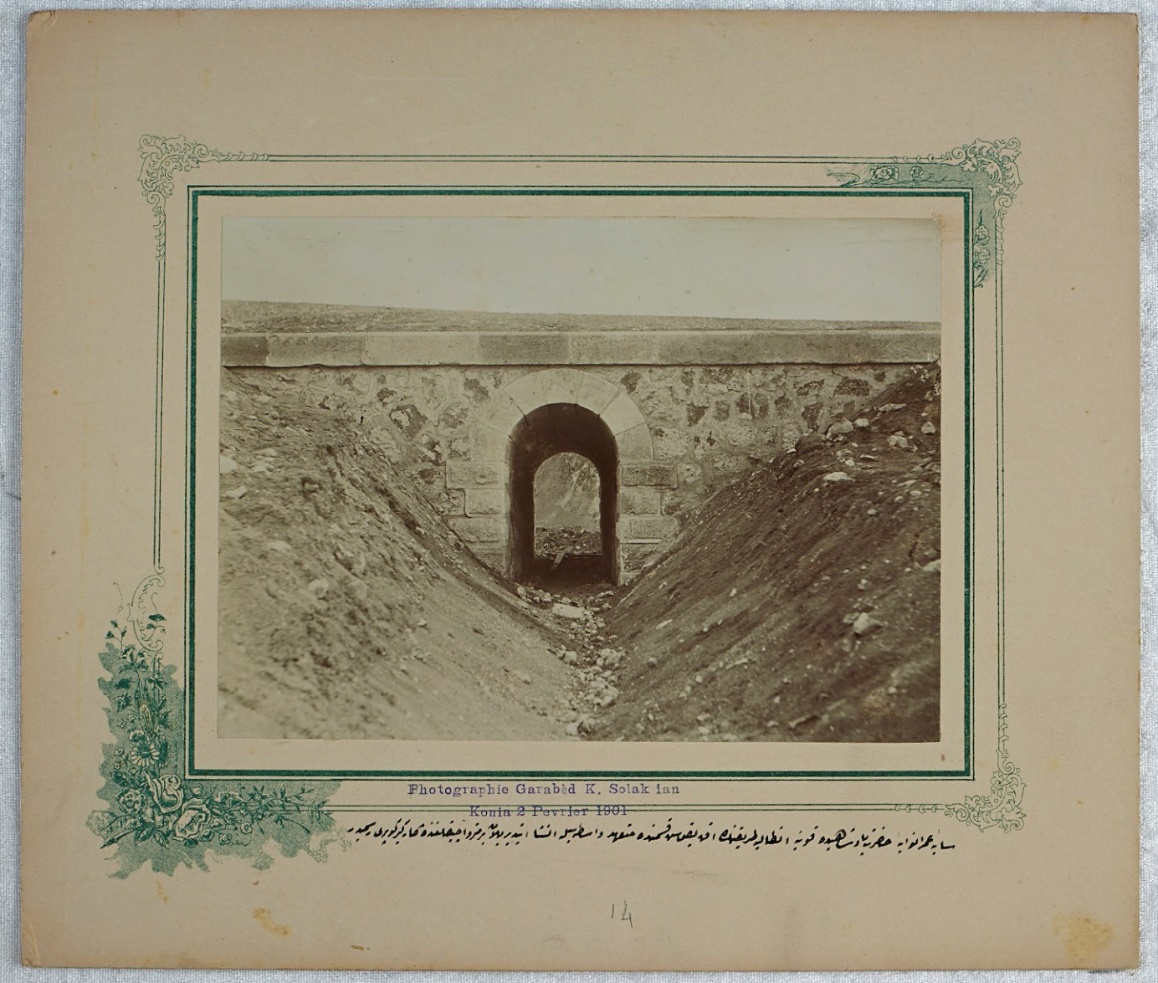 Fot. 1: Abdülhamid Dönemi yol çalışmaları. Antalya – Konya yolu. . Görülen şekilde yine aynı ilkeyle, kaynakçada karşılığı olan bir referans olarak kaynak verilmelidir.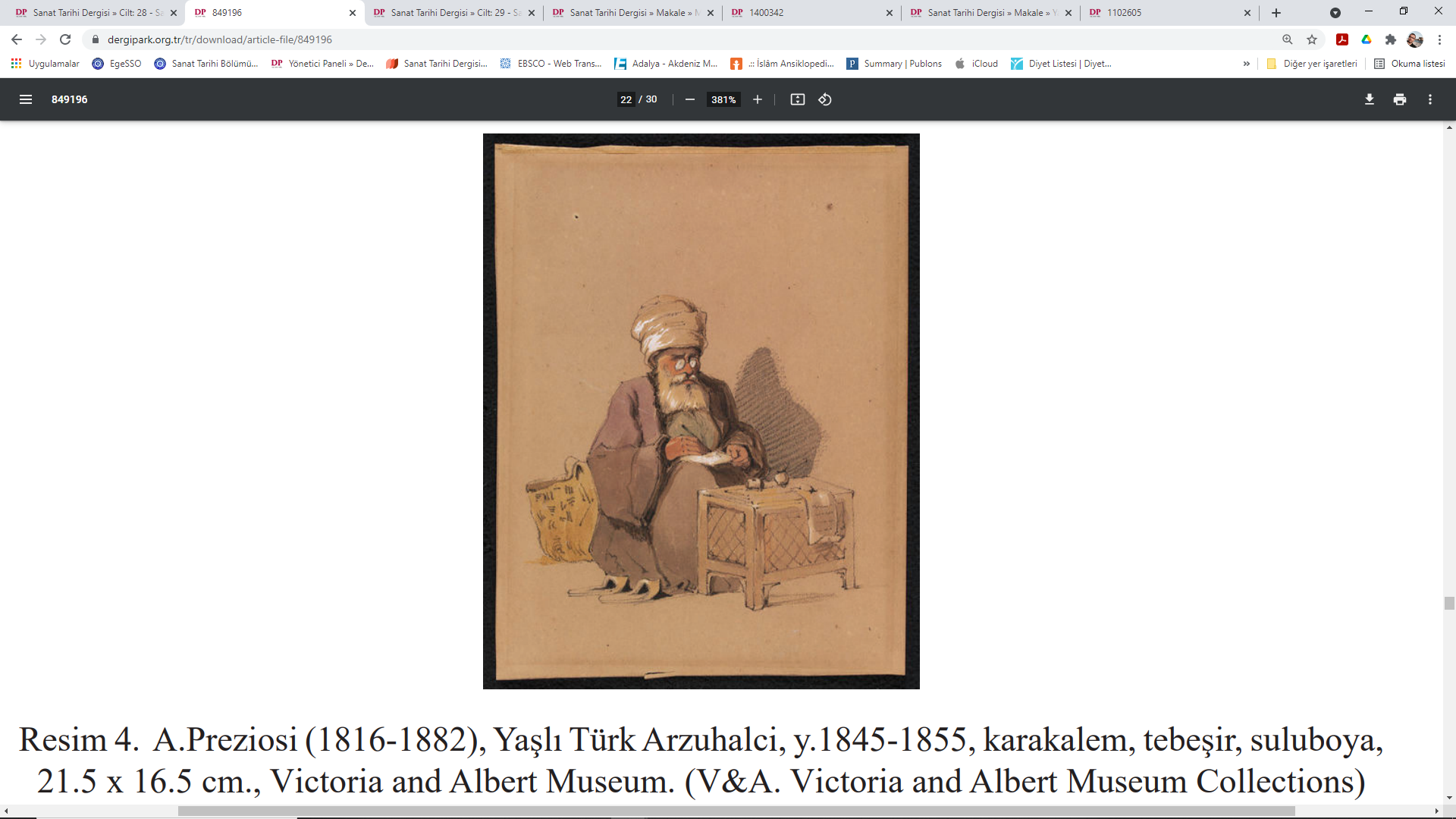 Res. 1: A. Preziosi (1816-1882), Yaşlı Türk Arzuhalci, y.1845-1855, karakalem, tebeşir, suluboya, 21.5 x 16.5 cm. Etnisite / dinAdıMesleğiKayıt TarihiMemleketiTürk / MüslümanAhmedfuharacı1821İzmirErmeni /HıristiyanAgopmimar1854İstanbulArap / HıristiyanNikolakazzaz1837HalebKürt / MüslümanŞamilhaddad1849DiyarbekirTürk / MüslümanAhmedfuharacı1821İzmirErmeni /HıristiyanAgopmimar1854İstanbulArap / HıristiyanNikolakazzaz1837HalebKürt / MüslümanŞamilhaddad1849DiyarbekirTürk / MüslümanAhmedfuharacı1821İzmirErmeni /HıristiyanAgopmimar1854İstanbulArap / HıristiyanNikolakazzaz1837HalebKürt / MüslümanŞamilhaddad1849DiyarbekirTürk / MüslümanAhmedfuharacı1821İzmirErmeni /HıristiyanAgopmimar1854İstanbulArap / HıristiyanNikolakazzaz1837HalebKürt / MüslümanŞamilhaddad1849Diyarbekir